AVVISO DI INDAGINE DI MERCATO FINALIZZATA ALL’INDIVIDUAZIONE DI OPERATORI ECONOMICI DA INVITARE A PROCEDURA ACQUISITIVA AVENTE AD OGGETTO L’AFFIDAMENTO LA FORNITURA DI  COLONNINE DI IMMUNOAFFINITA’ PER ANALISI DI MICOTOSSINE, OCCORRENTI ALLA UOC LABORATORIO DI PREVENZIONE. Articolo 1PrincipiIl Patto di Integrità è un accordo tra la Stazione appaltante e gli operatori economici che, ai sensi dell’art. 1, comma 17, della L. 6 novembre 2012, n. 190, vincola i contraenti al rispetto di regole di condotta finalizzate a prevenire il verificarsi di fenomeni corruttivi e a promuovere comportamenti eticamente adeguati.Per le definizioni normative relative alla materia dei contratti pubblici di rinvia all’art. 3 del D. Lgs. 18 aprile 2016, n. 50 e s.m.i..Articolo 2Ambito e modalità di applicazioneIl presente Patto di Integrità disciplina i comportamenti tenuti dagli operatori economici e dai dipendenti della Regione Lombardia e dei soggetti del Sistema Regionale di cui all’All. A1 L.R. 27 dicembre 2006, n. 30, nell’ambito delle procedure di affidamento e gestione degli appalti di lavori, servizi e forniture di cui al D. Lgs. 18 aprile 2016, n. 50 e s.m.i.. Il Patto stabilisce la reciproca e formale obbligazione delle Stazioni Appaltanti e degli operatori economici individuati al comma 1 ad improntare i propri comportamenti ai principi di lealtà, trasparenza e correttezza, nonché l’espresso impegno, in funzione di prevenzione amministrativa della corruzione, a non offrire, accettare o richiedere somme di denaro o qualsiasi altra ricompensa, vantaggio o beneficio indebito.Il Patto di Integrità costituisce parte integrante dei contratti stipulati dalla Regione Lombardia e dai soggetti del Sistema Regionale di cui all’All. A1 alla L.R. 27 dicembre 2006, n. 30. L’espressa accettazione dello stesso costituisce condizione di ammissione alle procedure di gara ed alle procedure negoziate di importo non inferiore a 40.000,00 euro, nonché per l’iscrizione all’Elenco Fornitori Telematico. Tale condizione deve essere esplicitamente prevista nei bandi di gara e nelle lettere d’invito.Una copia del Patto di Integrità, sottoscritta per accettazione dal legale rappresentante dell’operatore economico concorrente, deve essere allegata unitamente alla documentazione amministrativa richiesta ai fini sia della procedura di affidamento o dell’iscrizione all’Elenco Fornitori Telematico Sintel. Per i consorzi ordinari o raggruppamenti temporanei l’obbligo riguarda, sia dell’iscrizione all’Albo/Elenco. Per i consorzi o raggruppamenti temporanei l’obbligo riguarda tutti i consorziati o partecipanti al raggruppamento o consorzio.Articolo 3Obblighi dell’operatore economicoIl Patto di Integrità costituisce parte essenziale dei documenti da presentare nell’ambito delle procedure di affidamento di contratti pubblici.L’operatore economico si impegna a:Rispettare i contenuti del presente Patto di Integrità anche nei contratti stipulati con i subcontraenti;non porre in essere condotte finalizzate ad alterare le procedure di aggiudicazione o la corretta esecuzione dei contratti, a non ricorrere alla mediazione o altra opera di terzi ai fini dell’aggiudicazione o gestione del contratto, a non corrispondere ad alcuno, direttamente o tramite terzi, ivi compresi soggetti collegati o controllati, somme di danaro o altre utilità al fine di facilitare l’aggiudicazione o gestione del contratto;rendere, per quanto di propria conoscenza, una dichiarazione sostitutiva concernente l’eventuale sussistenza di conflitti di interessi, anche potenziali, rispetto ai soggetti che intervengono nella procedura di gara o nella fase esecutiva e a comunicare qualsiasi conflitto di interesse che insorga successivamente.L’operatore economico, inoltre, dichiara, con riferimento alla specifica procedura di affidamento o iscrizione all’Elenco Fornitori Telematico, di non aver in corso né di avere praticato intese e/o pratiche restrittive della concorrenza e del mercato vietate ai sensi della normativa vigente, ivi inclusi gli artt. 101 e segg. Del Trattato sul Funzionamento dell’Unione Europea (TFUE) gli artt. 2 e seguenti della L. 10 ottobre 1990, n. 287, e che l’offerta è stata predisposta nel pieno rispetto della predetta normativa; dichiara altresì, che non si accordato e non si accorderà con altri partecipanti alle procedure per limitare con mezzi illeciti la concorrenza.Il Patto di Integrità ha efficacia dal momento della presentazione delle offerte, in fase di affidamento di contratti di lavori, servizi e forniture e sino alla completa esecuzione dei contratti aggiudicati.In sede di iscrizione all’Elenco Fornitori Telematico Sintel l’operatore economico sottoscrive il presente Patto di Integrità.In sede di esecuzione del contratto d’appalto l’operatore economico si impegna a rispettare i termini di pagamento stabiliti dal D. Lgs. 9 ottobre 2002, n. 231, salvo diverso accordo tra le parti.Articolo 4Procedure e adempimenti della Stazione appaltanteLa Stazione appaltante si obbliga a rispettare i principi di lealtà, trasparenza e correttezza e ad attivare procedimenti disciplinari nei confronti del personale a vario titolo intervento nel procedimento di affidamento e nell’esecuzione del contratto e responsabile della violazione di detti principi, in particolare, qualora sia accertata la violazione dei precetti contenuti all’art. 14 del D.P.R. 16 aprile 2013, n. 62 (Regolamento recante codice di comportamento dei dipendenti pubblici, a norma dell’articolo 54 del decreto legislativo 30 marzo 2001, n. 165) o dei precetti contenuti nel proprio Codice di comportamento.Articolo 5Violazione del Patto di IntegritàLa violazione del Patto di Integrità è dichiarata in esito ad un procedimento di verifica in cui venga garantito adeguato contraddittorio con l’operatore economico interessato. La violazione da parte dell’operatore economico, sia in veste di concorrente che di aggiudicatario, di uno degli impegni previsti dal presente Patto di Integrità, comporta:l’esclusione dalla procedura di affidamento e l’escussione della cauzione provvisoria;qualora la violazione sia riscontrata e/o commessa nella fase successiva all’aggiudicazione e durante l’esecuzione contrattuale, l’applicazione di una penale sino al 5% del valore del contratto, e/o la revoca dell’aggiudicazione, o la risoluzione di diritto, ai sensi e per gli effetti dell’art. 1456 del codice civile, del contratto eventualmente stipulato e l’escussione della cauzione provvisoria o definitiva. L’Amministrazione aggiudicatrice può non avvalersi della risoluzione del contratto, qualora la ritenga pregiudizievole rispetto agli interessi pubblici, quali indicati dall’art. 121, comma 2, D. Lgs. 104/2010. E’ fatto salvo il diritto al risarcimento del danno a favore della Stazione Appaltante.La Stazione appaltante segnala al proprio Responsabile per la prevenzione della corruzione e la trasparenza qualsiasi atto del candidato e dell’offerente che integri tentativo di influenzare, turbare o falsare lo svolgimento delle procedure di affidamento o l’esecuzione dei contratti.Il candidato o l’offerente segnalano al Responsabile per la prevenzione della corruzione e la trasparenza della Stazione appaltante qualsiasi atto posto in essere da dipendente della Stazione appaltante o da terzo volto a influenzare, turbare o falsare lo svolgimento delle procedure di affidamento o l’esecuzione dei contratti e, laddove ritenga che sussistano gli estremi di un reato, denuncia i fatti all’Autorità giudiziaria o a quella cui abbia l’obbligo di riferirne.Firma Digitale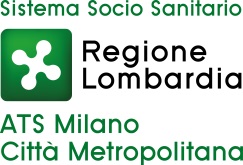 UOC Programmazione e Gestione gareCorso Italia, 19, Milano 20122. -Tel 02/8578.2381- Fax 02/8578.2419e-mail: gare@ats-milano.it  PEC: approvvigionamenti@pec.ats-milano.itSede Legale: Milano, 20122, Corso Italia 19 CF e P.IVA 09320520969Class.   1.6.03